Red, White, and Blue Fun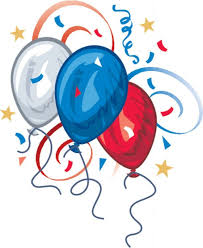 The Sun1 Stars and       Stripes   Craft 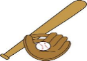   Baseball Instruction2 Sun and shadow ScientistsSun and our Solar Panels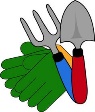 3   Make a Giant FlagWater Play in the Garden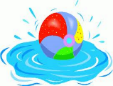 4     Fourth of JulyLittle Friends Preschool Closed 5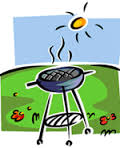 Show your talentBaseball Game Nature Explorers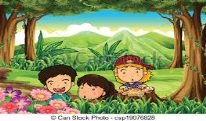 Plants and Water8Park RangerVisit Soccer Instruction9Field TripMohonk Preserve Children’s Forest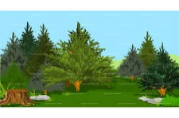 10Water Play 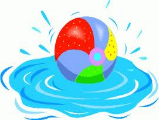 Planting Plants andCooking Show11  Nature Songs DanceMaking Water Catchers12Show your talentSoccer GameAnimal/Bugs/Insects Exploration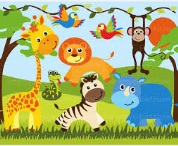       Animals15Animal MasksKickball Instruction16   Animal Songs and Dance     17 Nature Wagon Visit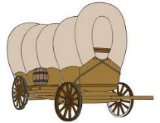 18     Water Play19Show your talentKickball Game     Space is the Place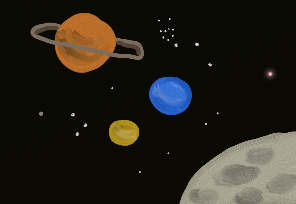 22Spaceship CraftingFootball  Instruction23Water rockets from recycled bottles24 Making Stars, planes, planets and Aliens25 Space songs, dance and skitsFootball Game26  Visit to the High School PlanetariumAt the Circus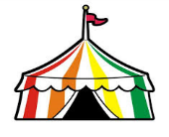 WaterCircus Craft and GamesBasketball Instruction30 Circus Games  PracticeIce cream Making31 Little Friends Carnival Day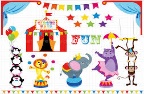 1Tumble Bus Visit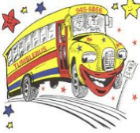 2  Show your talentBasketball GameCommunity Helpers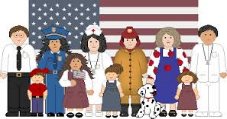 Healthy Bodies5Set up Emergency centers to demo community helpersVolleyball and Badminton    Instruction6 WaterplayCooking Show with food from our garden7  Community  Helpers Field trip 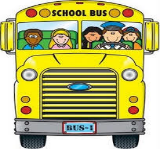 Post Office LibraryD.O.T.Police StationTown Park8Songs, dance and skits for community helpersThank you notes to our Community Helpers9 Show us your talent Volleyball and Badminton GameUnder the SeaPirate Week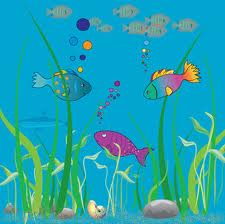 Animals and Insects12Create an Ocean with sea animalsTreasure MapsMartial Arts Instruction13Bring in your Sea Shell CollectionsPirate CostumingWalk the Plank14  Water Play with Sea creatures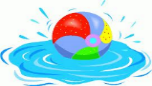  Float Your Boats 15 Shark Songs, Dance and SkitsSand Sculptures16Show us your talent Going Green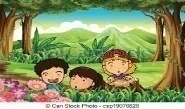        Wind19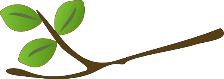 Nature Arts              and Crafting20 Visit From a Park Ranger21MohonkPreserve Field Trip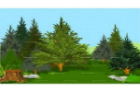 Split Rock Site at the Coxing Trailhead22  Nature songs, dance and skits23 Show us your talent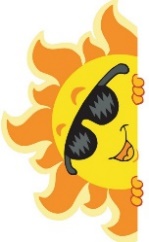 26Memory Books27Plant bulbs for the fall28      Waterslide29Cleaning out the garden30      Talent Show